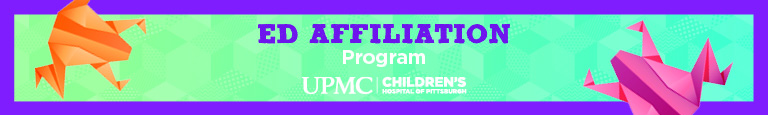 TimeTopicPresenter7:30am-8amRegistration and NetworkingRegistration and Networking8am-8:30amWelcome AddressDiane Hupp, Dr. Janofsky, Molly Gibson, RN8:30am-9amPediatric Trauma Dr. Weberding9am-9:30amNeonatal Resuscitation Dr. Baretto9:30am-10amIdentifying Child Abuse Dr. Combs & Dr. Antonucci Break 10am-10:15amBreak 10am-10:15amBreak 10am-10:15am10:15am-10:45amPediatric Sedation Dr. Pitetti 10:45am-11:15amManaging Pediatric Patients During Disasters Dr. Hewett Brumberg & Rachel Young, RN11:15am-12pmGroup BreakoutGroup BreakoutLunch 12pm-12:45pmLunch 12pm-12:45pmLunch 12pm-12:45pm12:45pm-1:15pmLGBTQ+ Considerations Dr. Eckstrand 1:15pm-1:45pmPediatric Mental and Behavioral Health  Dr. Dalope1:45pm-2:15pmPre-Hospital Pediatric Management Dr. Owusu Ansah Break 2:15pm-2:30pmBreak 2:15pm-2:30pmBreak 2:15pm-2:30pm2:30pm – 4pmProject Showcase 4pm-4:30pmClosing Remarks Dr. Janofsky & Molly Gibson, RN